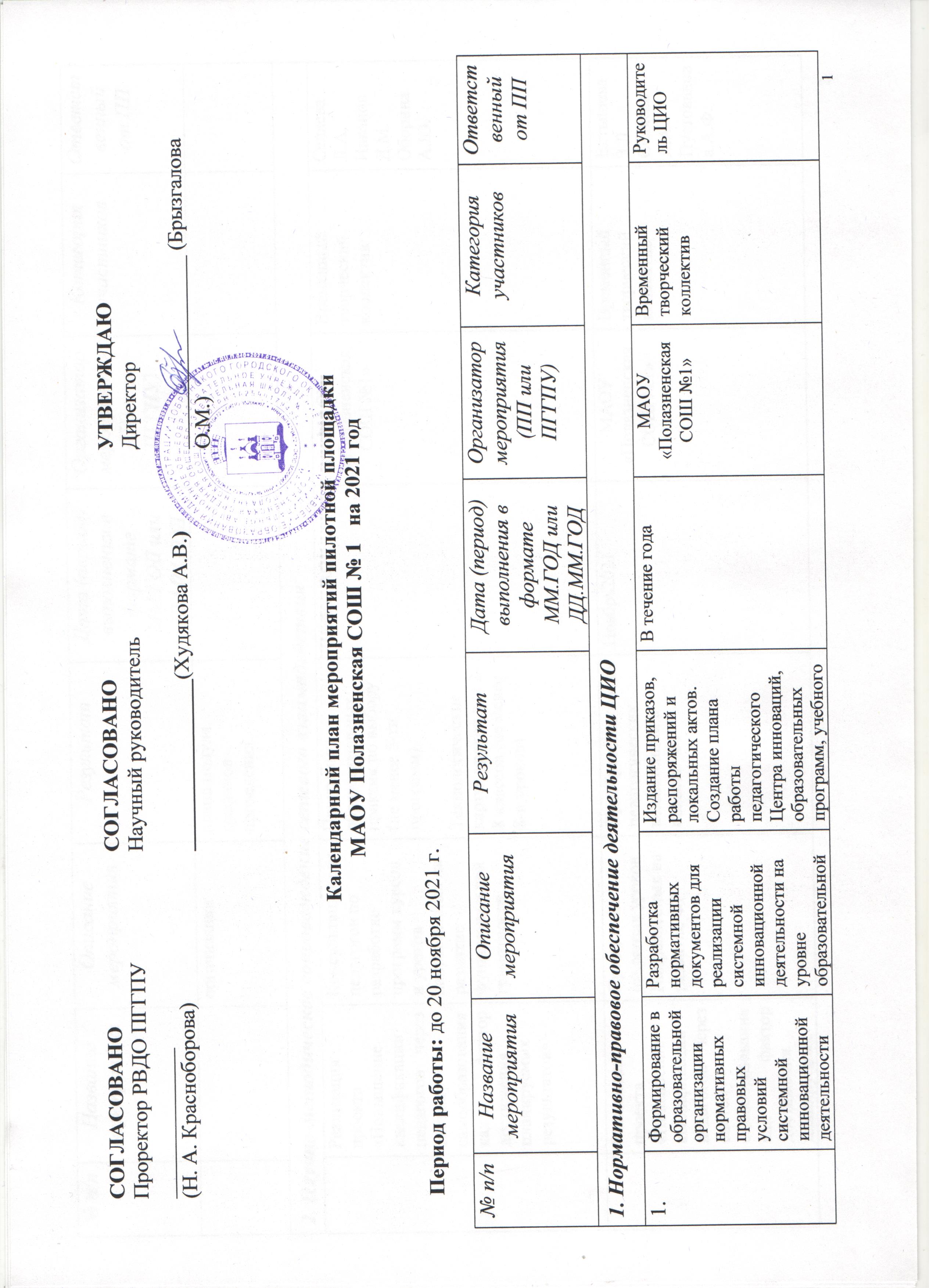 Календарный план мероприятий пилотной площадкиМАОУ Полазненская СОШ № 1   на 2021 годПериод работы: до 20 ноября 2021 г.СОГЛАСОВАНО Проректор РВДО ПГГПУ______________ (Н. А. Красноборова)СОГЛАСОВАНО Научный руководитель________________(Худякова А.В.)УТВЕРЖДАЮДиректор __________________ (Брызгалова О.М.)№ п/пНазвание мероприятияНазвание мероприятияОписание мероприятияРезультатДата (период) выполнения в формате ММ.ГОД или ДД.ММ.ГОДОрганизатор мероприятия (ПП или ПГГПУ)Категория участниковОтветственный от ПП1. Нормативно-правовое обеспечение деятельности ЦИО1. Нормативно-правовое обеспечение деятельности ЦИО1. Нормативно-правовое обеспечение деятельности ЦИО1. Нормативно-правовое обеспечение деятельности ЦИО1. Нормативно-правовое обеспечение деятельности ЦИО1. Нормативно-правовое обеспечение деятельности ЦИО1. Нормативно-правовое обеспечение деятельности ЦИО1. Нормативно-правовое обеспечение деятельности ЦИО1. Нормативно-правовое обеспечение деятельности ЦИО1.Формирование в образовательной организации нормативных правовых условий системной инновационной деятельностиФормирование в образовательной организации нормативных правовых условий системной инновационной деятельностиРазработка нормативных документов для реализации системной инновационной деятельности на уровне образовательной организации Издание приказов, распоряжений и локальных актов. Создание плана работы педагогического Центра инноваций, образовательных программ, учебного плана модуля, графиков проведения.В течение года МАОУ «Полазненская СОШ №1»Временный творческий коллектив Руководитель ЦИО2. Научно-методическое сопровождение сетевого взаимодействия2. Научно-методическое сопровождение сетевого взаимодействия2. Научно-методическое сопровождение сетевого взаимодействия2. Научно-методическое сопровождение сетевого взаимодействия2. Научно-методическое сопровождение сетевого взаимодействия2. Научно-методическое сопровождение сетевого взаимодействия2. Научно-методическое сопровождение сетевого взаимодействия2. Научно-методическое сопровождение сетевого взаимодействия2. Научно-методическое сопровождение сетевого взаимодействияРеализация проекта«Повышение квалификации педагогов  через систему самообразования  как фактор достижения планируемых результатов»Консультации для педагогов по разработке программ курсов и уроков направленных на развитие функциональной грамотностиПрограммы образовательных практик по выбору (не менее 5-ти программ)Технологические карты  уроков для 2-8 классов (не менее 8-и уроков)Ноябрь 2021МАОУ «Полазненская СОШ №1»Временный творческий коллектив Селяева Л.А.Ивванов Д.М.Оборина А.Ю.Реализация проекта«Повышение квалификации педагогов  через систему самообразования  как фактор достижения планируемых результатов»Проведение открытых уроковНаправленных на развитие ФГШкольный конкурс методических разработокПриобретение новых педагогических компетенций в области  ФГОпределение участников конкурса методических разработок Университетского округаНоябрь2021Ноябрь 2021МАОУ «Полазненская СОШ №1»МАОУ «Полазненская СОШ №1»Временный творческий коллектив Учителя МАОУ «Полазненская СОШ№1»Елтышева З.Л.Селяева Л.А.Пустовалова А.Ф.Руководитель ЦИО3. Общесетевые мероприятия проекта, направленные на повышение экспертной и исследовательской компетенции педагогов и обучающихся3. Общесетевые мероприятия проекта, направленные на повышение экспертной и исследовательской компетенции педагогов и обучающихся3. Общесетевые мероприятия проекта, направленные на повышение экспертной и исследовательской компетенции педагогов и обучающихся3. Общесетевые мероприятия проекта, направленные на повышение экспертной и исследовательской компетенции педагогов и обучающихся3. Общесетевые мероприятия проекта, направленные на повышение экспертной и исследовательской компетенции педагогов и обучающихся3. Общесетевые мероприятия проекта, направленные на повышение экспертной и исследовательской компетенции педагогов и обучающихся3. Общесетевые мероприятия проекта, направленные на повышение экспертной и исследовательской компетенции педагогов и обучающихся3. Общесетевые мероприятия проекта, направленные на повышение экспертной и исследовательской компетенции педагогов и обучающихся3. Общесетевые мероприятия проекта, направленные на повышение экспертной и исследовательской компетенции педагогов и обучающихсяОбразовательный модуль по программе «Организация проектно-исследовательской деятельности учащихся на основе технологии «проектные задачи»»Пос.ДивьяРазработка и реализация содержания программы модульного курсаПодготовка учителей начальных классов к использованию технологии «проектные задачи» в образовательном процессеНоябрь 2021МАОУ «Полазненская СОШ №1»Учителя  начальной школы МАОУ «Полазненская СОШ№1»Руководитель ЦИООбразовательный модуль по программе«Цифровизация урочной и внеурочной деятельности»Разработка и реализация содержания программы модульного курсаПодготовка учителей основной школы к использованию в урочной и неурочной деятельности цифровые технологииНоябрь 2021МАОУ «Полазненская СОШ №1»Учителя  основной  школы МАОУ «Полазненская СОШ№1»Руководитель ЦИО4.Подведение итогов работы ПП за 2021 г.4.Подведение итогов работы ПП за 2021 г.4.Подведение итогов работы ПП за 2021 г.4.Подведение итогов работы ПП за 2021 г.4.Подведение итогов работы ПП за 2021 г.4.Подведение итогов работы ПП за 2021 г.4.Подведение итогов работы ПП за 2021 г.4.Подведение итогов работы ПП за 2021 г.4.Подведение итогов работы ПП за 2021 г.1Форсайт-сессия в рамках реализации проекта по научно-
методическому сопровождению региональной модели сетевого партнерства 
общеобразовательных организаций Форсайт-сессия в рамках реализации проекта по научно-
методическому сопровождению региональной модели сетевого партнерства 
общеобразовательных организаций Работа в дистанционном режимеЗнакомство участников ПП 12.10.21ПГГПУПилотные и сетевые площадкиЧерепанова Л.А.2Экспертный семинарЭкспертный семинарРабота в дистанционном режимеПредставление swot – анализа о работе ОО26.10.21ПГГПУПилотные и сетевые площадкиЧерепанова Л.А.3Научно-методический семинарНаучно-методический семинарРабота в дистанционном режимеПредставление современных образовательных технологий применяемых в ОО2.11.21ПГГПУПилотные и сетевые площадкиЧерепанова Л.А.4Экспертный семинарЭкспертный семинарРабота в дистанционном режимеОпределение темы проекта, задачи, планируемый результат19.11.21ПГГПУПилотные и сетевые площадкиЧерепанова Л.А.5Рефлексивный семинарРефлексивный семинарРабота в дистанционном режимеПодведение итогов, анкетирование16.11.21ПГГПУПилотные и сетевые площадкиЧерепанова Л.А.